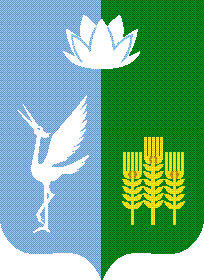 ИЗБИРАТЕЛЬНАЯ КОМИССИЯЧКАЛОВСКОГО СЕЛЬСКОГО ПОСЕЛЕНИЯ
СПАССКОГО МУНИЦИПАЛЬНОГО РАЙОНАРЕШЕНИЕс. Чкаловское
Рассмотрев представленные  в избирательную комиссию Чкаловского сельского поселения Спасского муниципального района документы для регистрации уполномоченного  представителя общественной организации Регионального отделения Всероссийской политической партии «ПАРТИЯ ДЕЛА» в Приморском крае, выдвинувшей кандидатов на выборы главы Чкаловского сельского поселения Спасского муниципального района, избирательная комиссия Чкаловского сельского поселения Спасского муниципального района,      РЕШИЛА:Зарегистрировать уполномоченного  представителя общественной организации Регионального отделения Всероссийской политической партии «ПАРТИЯ ДЕЛА» в Приморском крае на выборах главы Чкаловского сельского поселения Спасского муниципального района – Ситникову Екатерину Сергеевну.   Выдать уполномоченному представителю удостоверение установленного образца.Председатель комиссии 						М.А. МакаренкоСекретарь заседания избирательной комиссии						С.Р. Ни07.08.202013/52О регистрации уполномоченного представителя избирательного объединения Общественной организации Регионального отделения Всероссийской политической партии «ПАРТИЯ ДЕЛА» в Приморском крае на выборах главы Чкаловского сельского поселения Спасского муниципального района Ситниковой Екатерины Сергеевны.